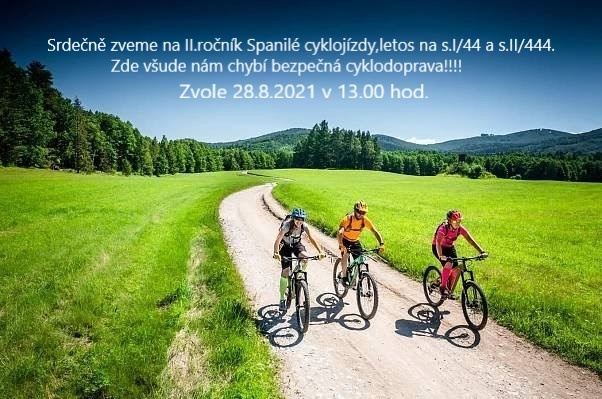 Srdečně zveme všechny na II.ročník Spanilé cyklojízdy dne 28.8.2021.Akce je zaměřena opět na podporu cyklostezky, která by nahradila cyklodopravu na sil. I/44 ve směru na Mohelnici, letos jsem však přidal i další nebezpečný úsek a to na sil. II/444 v úseku Mohelnice-Třeština.V plánu je vyjet ze Zvole přes Vlachov a po I/44 na cyklostezku do Libivé a dále do Mohelnice na náměstí. Sem by to bylo stejné jako loni. Ovšem dle aktuálního počasí si vyhrazuji právo změny trasy. Pokud by bylo bez deště, mám v plánu představení možné náhradní trasy, která bude teprve v jednání.Nově, z náměstí v Mohelnici, vyjedeme po cyklostezkách přes Mohelnici a budeme pokračovat směr Moravičanské jezero(Bagr),Třeština a jízdu zakončíme v místní části Třeština-Háj. Zde je domluveno občerstvení a další překvapení pro cykloturisty v našem regionu, o tom promluví manželé Groharovi, majitelé Vily Háj. Zde bych zmínil možnost nových zamýšlených projektů v našem regionu. Celá akce proběhne za účasti TV Mohelnice.Sraz účastníků ve Zvoli na starém hřišti u sokolovny, předpokládaný start vyjížďky je v 13.00 hod. Letošní vyjížďka bude oproti loňskému roku trochu delší, předpoklad je cca. 20Km, zvažte proto účast dětí.Za iniciativu CityChangers Vás srdečně zve Riffler Martin, ambasador projektu.